     Sumário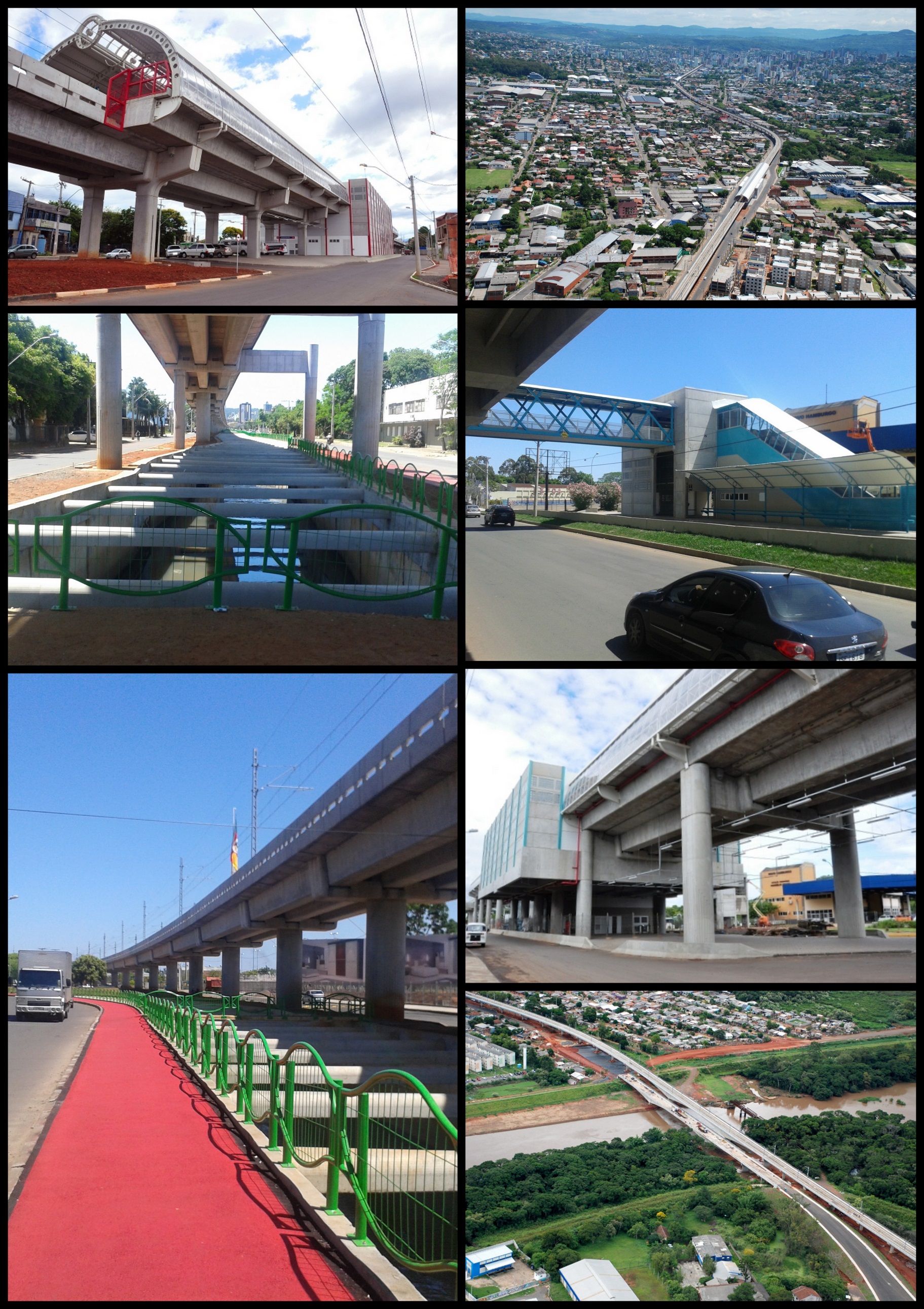 1	Introdução	31.1	Obras Civis/ 1ª Etapa de Implantação	41.2	Obras Civis/2ª Etapa de implantação	42	Cronogramas e Desenvolvimento das Frentes de Trabalho	72.1	Cronograma Financeiro de Desembolso	7IntroduçãoEste relatório resume a ação de fiscalização direta realizada pela equipe de Engenharia da TRENSURB subordinada à Superitendência de Desenvolvimento e Expansão, na obra de Expansão São Leopoldo - Novo Hamburgo.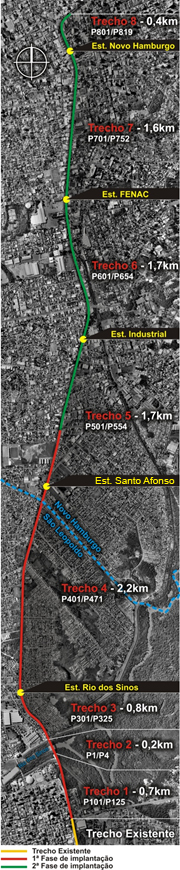 O objetivo deste relatório é informar às diversas coordenadorias, que compõem o Grupo de Trabalho envolvido nesta obra, e demais interessados, sobre o andamento físico das diversas frentes de serviço, servindo para fornecer um panorama do desempenho fisico e finaceiro da mesma.Obras Civis/ 1ª Etapa de Implantação1ª Etapa de Implantação – Final do trecho existente até a Estação Santo Afonso.4,9 Km de via elevada, 2 estações, 1 Ponte Metroferroviária, 1 Ponte Rodoviária, sistema viário de entorno do elevado metroviário.Em operação comercial desde 04/07/2012.Obras Civis/2ª Etapa de implantação2ª Etapa de Implantação – Trecho 5 até Estação Novo Hamburgo4,4 Km de via Elevada, canalização Arroio Luiz  Arroio Luiz Rau, Novo sistema viário no município de São Leopoldo e 3 estações.Trecho 5Com extensão de 1,5 Km. Este trecho está situado entre a Estação Santo Afonso e a Estação Industrial.Finalizadas as obras civis do elevado metroviário neste trecho. Em andamento execução da ciclovia.Quadro 1 – Avanço físico – Trecho 5.Estação IndustrialA Estação Industrial inicia no final do Trecho 5 e se estende até o início do Trecho 6.Obras finalizadas, aguardando o recebimento definitivo por parte da Trensurb.Quadro 2 – Avanço físico – Estação Industrial.Trecho 6Com extensão de 1,5 Km. Este trecho parte da Estação Industrial e termina na Estação FENAC.Concluída neste trecho a pavimentação da ciclovia, em andamento a pintura.Quadro 3 – Avanço físico – Trecho 6.Estação FenacA Estação Fenac está situada entre os trecho 6 e 7, em frente a Estação Rodoviária de Novo Hamburgo.Obras concluídas, realizada vistoria pela Trensurb. Aguardando a solução das pendencias pelo CNV.Quadro 4 – Avanço físico – Estação Fenac.Trecho 7Com extensão de 1,5 Km. Este trecho parte da Estação Fenac e termina na Estação Novo Hamburgo.Em andamento pintura da ciclovia.Quadro 5 – Avanço físico – Trecho 7.Estação Novo HamburgoA Estação Novo Hamburgo está localizada no final do trecho 7, em frente ao shopping de Novo Hamburgo.Mezanino: Finalizada a instalação de elevadores e escadas rolantes, em andamento instalação dos bloqueios e demais acabamentos.Plataforma: Em andamento execução de acabamentos.Acesso Leste: Em andamento: Instalação de elevadores e acabamentos.Acesso Oeste: Em execução serviços de instalações elétricas e acabamentos.Quadro 6 – Avanço físico – Estação Novo Hamburgo.Trecho 8Com extensão de 0,3 Km. Este trecho será utilizado como haste de manobra para o sistema.Em andamento a execução da cabine de paralelismo e acabamentos na canalização do canal Luiz Rau.Quadro 7 – Avanço físico – Trecho 8.Cronogramas e Desenvolvimento das Frentes de TrabalhoCronograma Financeiro de DesembolsoGráfico 1- Percentual do Valor do Contrato por MediçãoQuadro 8 - Resumo Orçamentário Gráfico 2 – Previsto x Executado (valores atualizados) – data base Jan. 12ERNANI FAGUNDES Superintendente sudexENG. SIDEMAR DA SILVA gerente GedenEquipe técnica Eng. Lino Sergio Fantuzzi Gestor do contrato e do EmpreendimentoEng. Rafael S. Lopes coordenação de planejamento, medições e controle financeiro. Eng. Erno Zimpel Coordenador de Obras CivisEng. Getúlio GeHring Coordenador de SistemasTec. Estradas João Batista da Silva Teixeira coordenação de topografia, Coordenadorias de ApoioAntônio Freitas Gestor de Espaços ComerciaisPaulo Thimóteo Gestor de DesapropriaçãoJânio Mendes Ayres Gestor de Comunicação SocialMarco Casara Gestor de OperaçõesEquipe de apoioEng. Eduardo Ferreira Schüler E-mail do escritório de fiscalização:fiscalizacao.obra.trensurb@gmail.comNovo Hamburgo Outubro de 2013.TRECHO 5TRECHO 5DescriçãoRealizadoEstaqueamento100%Blocos100%Pilares100%Travessas100%Vigas100%Lajes100%Via Permanente100%ESTAÇÃO INDUSTRIALESTAÇÃO INDUSTRIALDescriçãoRealizadoEstaqueamento100%Blocos100%Pilares100%Travessas100%Vigas tabuleiro100%Vigas Plataforma100%Lajes100%Via Permanente100%TRECHO 6TRECHO 6DescriçãoRealizadoEstaqueamento100%Blocos100%Pilares100%Travessas100%Vigas100%Lajes100%Via Permanente100%ESTAÇÃO FENACESTAÇÃO FENACDescriçãoRealizadoEstaqueamento100%Blocos100%Pilares100%Travessas100%Vigas tabuleiro100%Vigas Plataforma100%Lajes100%Via Permanente100%TRECHO 7TRECHO 7DescriçãoRealizadoEstaqueamento100%Blocos100%Pilares	100%Travessas100%Vigas100%Lajes100%Via Permanente100%ESTAÇÃO NOVO HAMBURGOESTAÇÃO NOVO HAMBURGODescriçãoRealizadoEstaqueamento100%Blocos100%Pilares100%Travessas100%Vigas tabuleiro100%Vigas Plataforma100%Lajes100%Via Permanente100%TRECHO 8TRECHO 8DescriçãoRealizadoEstaqueamento100%Blocos100%Pilares100%Travessas100%Vigas100%Lajes100%Via Permanente100%PERCENTUAL MEDIDO E ACUMULADOPERCENTUAL MEDIDO E ACUMULADOPERCENTUAL MEDIDO E ACUMULADOPERCENTUAL MEDIDO E ACUMULADOPERCENTUAL MEDIDO E ACUMULADOMediçãoPeríodoValor a PIPercentual a PIacumulado1ª28.Fev a 31.Mar.08R$ 1.105.421,190,26%0,26%2ª01.Abr a 30.Nov.08R$ 8.728.759,022,15%2,41%3ª01.Dez08 a 31.Jan.09R$ 1.131.266,000,27%2,68%4ª01.Fev a 28.Fev.09R$ 3.174.130,890,77%3,46%5ª01.Mar a 31.Mar.09R$ 3.342.512,490,82%4,27%6ª01.Abr a 30.Nov.09R$ 7.776.773,661,91%6,19%7ª01.Mai a 31.Mai.09R$ 5.926.725,381,46%7,64%8ª01Jun a 30 Jun 09R$ 11.305.366,552,79%10,43%9ª01Jul a 31Jul 09R$ 9.660.847,012,38%12,81%10ª01Ago a 31 Ago.09R$ 7.527.652,031,85%14,66%11ª01Set a 30 Set.09R$ 7.417.177,651,82%16,48%12ª01Out a 31 Out.09R$ 10.723.669,692,64%19,12%13ª01Nov a 30 Nov.09R$ 10.609.849,572,61%21,74%14ª01Dez a 31 Dez.09R$ 9.404.940,692,32%24,05%15ª01 Jan a 31 Jan.10R$ 9.859.020,652,43%26,48%16ª01 Fev a 28 Fev.10R$ 12.501.634,133,08%29,56%17ª01Mar a 31MAr.10R$ 12.735.414,133,14%32,70%18ª01 Abr a 30 Abr.10R$ 9.928.277,422,45%35,15%19ª01 Mai a 31 Mai.10R$ 12.363.448,653,05%38,20%20ª01 Jun a 30 Jun.10R$ 11.322.825,672,79%40,99%21ª01 Jul a 31 Jul.10R$ 12.260.578,873,02%44,01%22ª01 Ago a 31 Ago.10R$ 15.552.150,923,82%47,82%23ª01 Set a 30 Set.10R$ 13.117.087,063,22%51,05%24ª01 Out a 31 Out.10R$ 10.731.865,242,64%53,69%25ª01 Nov a 30 Nov.10R$ 13.142.768,443,24%56,93%26ª01 Dez a 31Dez.10R$ 5.573.570,541,37%58,30%27ª01 jan a 31Jan.11R$ 4.567.186,911,12%59,42%28ª01 Fev a 28Fev.11R$ 4.063.188,040,99%60,41%29ª01 Mar. a 31Mar.11R$ 4.767.607,481,17%61,58%30ª01 Abr. a 30Abr.11R$ 5.206.807,391,28%62,86%31ª01 Mai. a 31Mai.11R$ 4.113.364,581,01%63,87%32ª01 Jun. a 30Jun.11R$ 5.787.156,571,42%65,29%33ª01 Jul. a 31Jul.11R$ 4.937.420,491,21%66,50%34ª01 Ago. a 31 Ago.11R$ 10.677.980,422,63%69,13%35ª01 Set. a 30 Set.11R$ 11.261.949,252,77%71,90%36ª01 Out. a 31 Out.11R$ 10.126.877,472,48%74,39%37ª01 Nov a 30 Nov.11R$ 12.121.519,862,99%77,38%38ª01 Dez a 31Dez.11R$ 9.672.888,942,38%79,76%39ª01 Jan a 31 Jan 12R$ 6.737.994,631,69%81,44%40ª01 Fev a 29 Fev 12R$ 5.757.078,331,41%82,86%41ª01 Mar a 31 Mar 12R$ 5.315.413,931,30%84,16%42ª01 Abr a 30 Abr 12R$ 5.863.841,891,43%85,59%43ª01.Mai a 31.Mai.12R$ 7.179.014,671,78%87,37%44ª01.Jun a 31.Jun.12R$ 6.160.851,141,51%88,88%45ª01.Jul a 31.Jul.12R$ 5.487.340,531,34%90,22%46ª01.Ago. a 31.Ago.12R$ 8.677.386,812,14%92,35%47ª01.Set. a 30.Set.12R$ 4.507.635,351,10%93,46%48ª01.Out. a 31.Out.12R$ 4.019.839,510,98%94,44%49ª01.Nov. a 30.Nov.12R$ 3.671.744,350,90%95,34%50ª01.Dez. a 31.Dez.12R$ 1.082.358,910,25%95,59%51ª01 Jan a 31 Jan 13R$ 1.034.615,430,25%95,84%52ª01 Fev a 28 Fev 13R$ 1.223.341,670,30%96,14%53ª01 Mar a 31 Mar 13R$ 974.949,610,24%96,38%54ª01 Abr a 30 Abr 13R$ 823.151,110,20%96,58%55ª01.Mai a 31.Mai.13R$ 1.769.952,050,28%96,86%56ª01.Jun a 30.Jun.13R$ 1.317.037,000,18%97,04%57ª01.Jul a 31.Jul.13R$ 625.021,920,10%97,14%58ª01.Ago. a 30 Ago.13R$ 1.181.290,310,23%97,37%59ª01.Set. a 31 Set.13R$ 918.308,190,23%97,60%60ª01.Out. a 30 Out.13R$ 702.103,800,17%97,77%RESUMORESUMORESUMORESUMORESUMORESUMORESUMORESUMODESCRIÇÃODESCRIÇÃODESCRIÇÃODESCRIÇÃODESCRIÇÃODESCRIÇÃODESCRIÇÃOTotalAno200820092010201120122013Previsto9.852.911,90212.188.334,00307.738.199,65247.343.235,61160.278.222,7242.399.560,76Executado9.852.911,90195.361.991,41296.161.216,02194.974.363,72142.895.980,7722.923.746,53862.170.210,35DESCRIÇÃOjan/13fev/13mar/13abr/13mai/13jun/13jul/13ago/13set/13out/13*nov/13dez/13Desembolso mensal previstoR$ 5.299.945,10R$ 5.299.945,10R$ 5.299.945,10R$ 5.299.945,10R$ 5.299.945,10R$ 5.299.945,10R$ 5.299.945,10R$ 1.059.989,02R$ 1.059.989,02R$ 1.059.989,02R$ 1.059.989,02R$ 1.059.989,02Desembolso mensal executadoR$ 2.138.643,53R$ 2.882.036,06R$ 2.115.976,29R$ 1.783.041,13R$ 3.992.397,07R$ 2.872.522,48R$ 1.341.532,83R$ 2.449.443,02R$ 1.903.433,20R$ 1.444.720,92Desembolso acumulado previsto 2013R$ 5.299.945,10R$ 10.599.890,19R$ 15.899.835,29R$ 21.199.780,38R$ 26.499.725,48R$ 31.799.670,57R$ 37.099.615,67R$ 38.159.604,69R$ 39.219.593,71R$ 40.279.582,73R$ 41.339.571,75R$ 42.399.560,77Desembolso acumulado executado 2013R$ 2.138.643,53R$ 5.020.679,59R$ 7.136.655,88R$ 8.919.697,01R$ 12.912.094,08R$ 15.784.616,56R$ 17.126.149,39R$ 19.575.592,41R$ 21.479.025,61R$ 22.923.746,53Desembolso acumulado previsto 2008-2013R$ 844.546.409,00R$ 849.846.354,09R$ 855.146.299,19R$ 860.446.244,28R$ 865.746.189,38R$ 871.046.134,47R$ 876.346.079,57R$ 877.406.068,59R$ 878.466.057,61R$ 879.526.046,63R$ 880.586.035,65R$ 881.646.024,67Desembolso acumulado executado 2008-2013R$ 841.385.107,49R$ 844.267.143,55R$ 846.383.119,84R$ 848.166.160,97R$ 852.158.558,04R$ 855.031.080,52R$ 856.372.613,35R$ 858.822.056,37R$ 860.725.489,57R$ 862.170.210,49Avanço Previsto 20130,31%0,31%0,31%0,31%0,31%0,31%0,31%0,062%0,062%0,062%0,062%0,062%Avanço Executado 20130,25%0,30%0,23%0,20%0,28%0,18%0,10%0,23%0,22%0,17%Avanço Acumulado Previsto2008/201397,80%98,12%98,43%98,75%99,06%99,37%99,69%99,75%99,81%99,87%99,93%100,00%Avanço Acumulado Executado 2008/201395,84%96,14%96,38%96,58%96,86%97,04%97,14%97,37%97,60%97,77%Saldo a faturar do contrato (Recursos Empenhados)   = 17.958.949,48Saldo a faturar do contrato (Recursos Empenhados)   = 17.958.949,48Saldo a faturar do contrato (Recursos Empenhados)   = 17.958.949,48Saldo a faturar do contrato (Recursos Empenhados)   = 17.958.949,48Saldo a faturar do contrato (Recursos Empenhados)   = 17.958.949,48Saldo a faturar do contrato (Recursos Empenhados)   = 17.958.949,48Saldo a faturar do contrato (Recursos Empenhados)   = 17.958.949,48Saldo a faturar do contrato (Recursos Empenhados)   = 17.958.949,48Saldo a faturar do contrato (Recursos Empenhados)   = 17.958.949,48Saldo a faturar do contrato (Recursos Empenhados)   = 17.958.949,48Saldo a faturar do contrato (Recursos Empenhados)   = 17.958.949,48Saldo a faturar do contrato (Recursos Empenhados)   = 17.958.949,48Saldo a faturar do contrato (Recursos Empenhados)   = 17.958.949,48